ПРОЕКТ 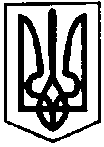 ПЕРВОЗВАНІВСЬКА СІЛЬСЬКА РАДАКРОПИВНИЦЬКОГО РАЙОНУ  КІРОВОГРАДСЬКОЇ ОБЛАСТІ_______ СЕСІЯ ВОСЬМОГО  СКЛИКАННЯРІШЕННЯвід  « » _____ 2021 року                                                                                 № с. ПервозванівкаПро внесення змін до Програми виконання заходів організації та проведення призову громадян на строкову військову службу, залучення громадян на військову службу за контрактом до військових частин Збройних Сил України та інших військових формувань на 2021-2023 рокиКеруючись Законами України «Про військовий обов’язок і військову службу», «Про оборону України», постановою Кабінету Міністрів України від 21 березня 2002 року № 352 «Про затвердження Положення про підготовку і проведення призову громадян України на строкову військову службу та прийняття призовників на військову службу за контрактом», ст. 26 Закону України «Про місцеве самоврядування в Україні» та на підставі листа Кропивницького районного територіального центру комплектування та соціальної підтримки, сільська радаВИРІШИЛА:Внести зміни в Програму виконання заходів організації та проведення призову громадян на строкову військову службу, залучення громадян на військову службу за контрактом до військових частин Збройних Сил України та інших військових формувань на 2021-2023 роки, а саме:в абзаці першому розділу 4 слова «Кропивницький районний  військовий комісаріат» замінити словами «Кропивницький районний територіальний центр комплектування та соціальної підтримки»;в абзаці першому та другому розділу 6 слова «Кропивницький районний  військовий комісаріат» замінити словами «Кропивницький районний територіальний центр комплектування та соціальної підтримки».Контроль за виконанням даного рішення покласти на постійну комісію сільської ради з питань бюджету, фінансів, соціально-економічного розвитку, інвестиційної політики, законності, діяльності ради, депутатської етики, регуляторної політики, регламенту, регулювання земельних відносин, містобудування, комунальної власності, промисловості, будівництва, транспорту, енергетики, зв’язку, сфери послуг та житлово-комунального господарства.Сільський голова                                                                   Прасковія МУДРАК Додаток 1ЗАТВЕРДЖЕНОрішення Первозванівської сільської ради від 21.12.2020 року № 56зі змінами згідно рішення від __.__.2021 року № __ПРОГРАМА виконання заходів організації та проведення призову громадян на строкову військову службу, залучення громадян на військову службу за контрактом до військових частин Збройних Сил України та інших військових формувань на 2021-2023 роки1. Загальні положення Програма виконання заходів організації та проведення призову громадян на строкову військову службу, залучення громадян на військову службу за контрактом до військових частин Збройних Сил України та інших військових формувань на 2021-2023 роки (далі - Програма) розроблена відповідно до Законів України «Про військовий обов’язок і військову службу» та рішення голови Кіровоградської обласної державної адміністрації та військового комісара Кіровоградського обласного військового комісаріату від 19 березня 2020 року № 246-р/111 «Про відбір та прийняття громадян України на військову службу за контрактом до лав Збройних Сил України у 2020 році».Програмою передбачено виконання заходів організації та проведення призову громадян на строкову військову службу до військових частин Збройних Сил України та інших військових формувань, з метою створення позитивного іміджу Збройних Сил України, забезпечення максимальних показників залучення громадян на військову службу  за контрактом у Збройних Силах України у визначених обсягах, висвітлення перспектив проходження військової служби за контрактом на території сільської ради.2. Визначення проблеми, на розв’язання якої спрямована програмаПоширення терористичних дій, що вчиняються у східних областях України незаконно створеними збройними формуваннями проросійського спрямування, які користуються підтримкою військових підрозділів збройних сил Російської Федерації, поглиблення соціальної напруги на цій території, а також загроза територіальної цілісності та незалежності держави вимагають реалізації заходів з організації та проведення призову громадян на строкову військову службу, залучення громадян на військову службу за контрактом до військових частин Збройних Сил України та інших військових формувань на території сільської ради.3. Мета  Програми.Основною метою Програми є успішне та своєчасне виконання поставлених завдань щодо забезпечення потреб Збройних сил України і інших військових формувань людськими ресурсами та створення позитивного іміджу Збройних Сил України.4. Обґрунтування шляхів і засобів розв’язання проблеми, обсягів та джерел фінансування, строки виконання Програми.Організаційне забезпечення виконання заходів з реалізації Програми здійснює сільська рада та Кропивницький районний територіальний центр комплектування та соціальної підтримки (додаток 1). Практична реалізація завдань, визначених Програмою, буде досягатися шляхом фінансування Програми з місцевого бюджету.Орієнтовний обсяг необхідного ресурсу складає 30 тис. грн.Фінансування Програми здійснюється за рахунок коштів місцевого бюджету та інших джерел, не заборонених законодавством. При цьому обсяг коштів визначається органами місцевого самоврядування під час формування бюджету з урахуванням його фінансових можливостей та може змінюватися в процесі виконання бюджету при внесенні змін до нього (додаток 2).5. Завдання та результативні показники виконання Програми.Основним завданням Програми є створення належних умов для успішного та своєчасного виконання заходів організації та проведення призову громадян на строкову військову службу, залучення громадян на військову службу за контрактом до військових частин Збройних Сил України та інших військових формувань.Виконання Програми дасть змогу забезпечити успішне та своєчасне виконання завдань щодо забезпечення потреб Збройних сил України інших військових формувань, створення позитивного іміджу Збройних Сил України, забезпечення максимальних показників залучення громадян на військову службу.6. Координація та контроль за ходом виконання Програми.Виконання Програми  покладається на сільську раду та Кропивницький районний територіальний центр комплектування та соціальної підтримки.Сільська рада та Кропивницький районний територіальний центр комплектування та соціальної підтримки забезпечують своєчасне та якісне виконання заходів Програми, ефективне і цільове використання бюджетних коштів._________________________